2024 年美東南福音營- 竭誠歡迎您參加！時間：2024年3月22日（星期五）晚至3月24日（星期日）中午地點：Shocco Springs Conference Center, Talladega, Alabama報名：即起至2024年3月3日（星期日）止，詳情請看報名表您可至www.segospelcamp.org下載報名表講員介紹張德健長老台灣清華大學數學系畢業, 美國普林斯頓大學數學博士, 輔仁大學榮譽理學博士。曾任教於美國加州大學柏克萊分校、馬里蘭大學College Park分校, 現任喬治城大學McDevitt終身講座教授、助理教務長、獲數學界多項榮譽, 發表著作論文兩百篇及專書六本。 張教授在中學時信主, 現任馬里蘭中華聖經教會樂道堂長老, 並時常被邀至世界各地傳講基督耶穌的福音。程松传道笔名“基甸”，国际宣教机构散居海归宣教士，全球福音派媒体《今日基督教》亚洲编辑兼中文主编。2011年开始全职事奉，从事网络、文字、媒体福音事工及散居海归事工，并在北美、欧洲和亚洲各地福音布道、培训、担任营会讲员。美国改革宗神学院（RTS）宗教学硕士。曾任中文福音杂志《海外校园》主编，海外校园机构福音部部长。从1995年开始活跃于网络跟中国知识分子谈道，著有《万有之上——基督教与科学的奇缘》、《追寻与回归》和《穿越网络的信仰思辨》。2020年加入国际宣教机构，2022年1月被外派到《今日基督教》从事媒体事工。现居美国东部马里兰州，家有一妻二子。在本地华人教会（马里兰海华郡中华圣经教会）有教成人主日学、带领小组查经和翻译讲道等服事。个人网页：http://godoor.net/whjdt/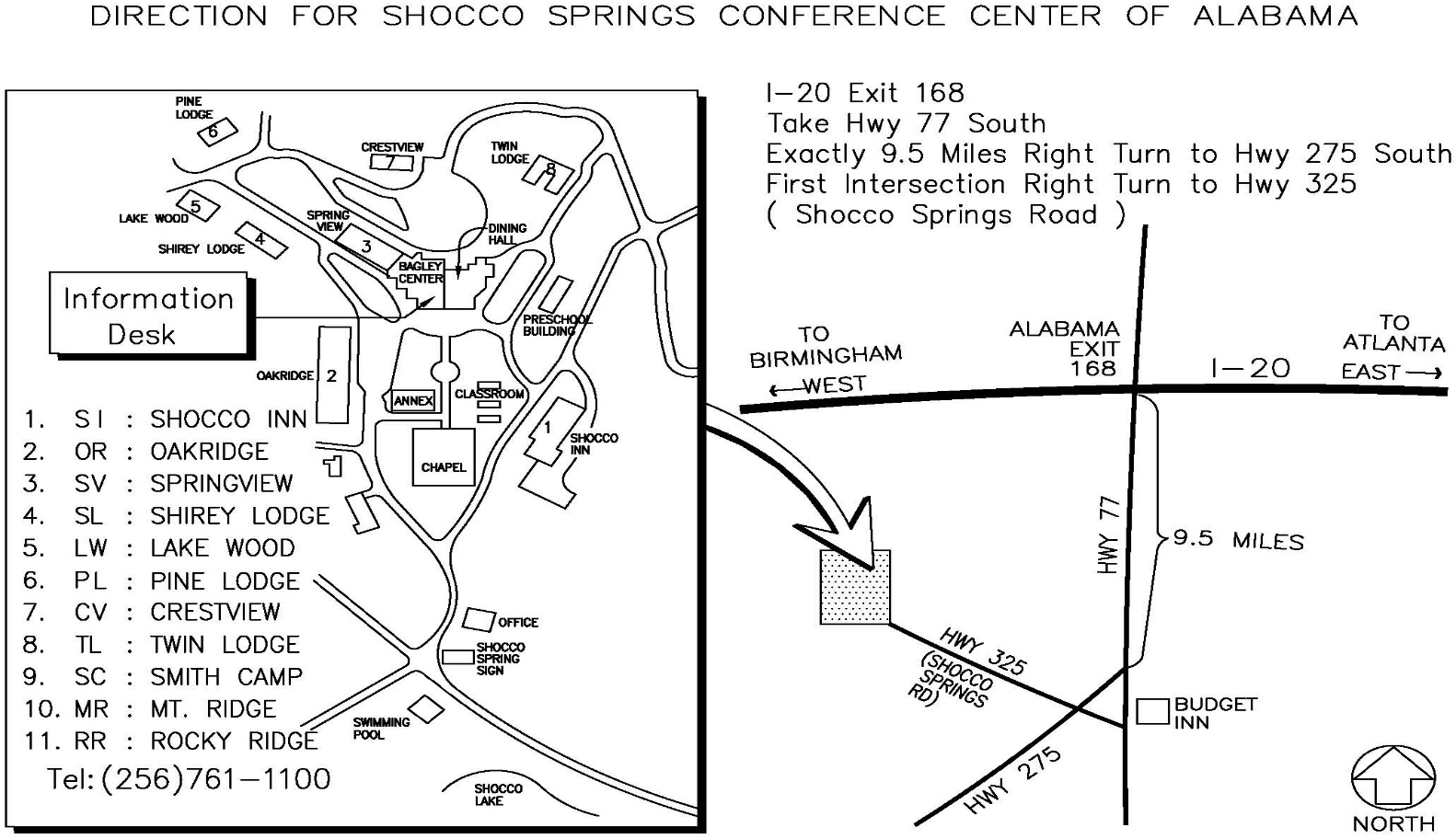 2024年美東南福音營2024年美東南福音營報名表（ACCC弟兄姐妹及福音朋友使用）3 / 22 (Fri) - 3 / 24(Sun)您所參加的團契（未參加團契者不必填）： _____________________________________您的聯絡電話：_____ _______________ Email:________________________________________您來自：大陸 ____     台灣____      香港 ____    其它 ____如您行動不便必須住有電梯的宿舍請在此打勾：__________填寫年齡時請填寫以下年齡範圍（請勿填單一年齡）：0-2 歲     3-8歲    9-11歲   12-17歲   18-25歲    26-34 歲   35-49歲    50-70歲     >70歲報名費：0-2歲免費，3-8歲 $40， 9歲及以上 $60，報名費恕不退還，但可找人替換，並請務必通知各單位負責人。大會只收現金或個人支票，抬頭請寫：ACCC, Memo: GC Reg自即日起至3月3日（星期日）向各團契負責人報名繳費；未參加團契者請將報名表及支票放入信封內，投入教會奉獻箱；已參加團契者請務必向團契負責人報名，請勿投入奉獻箱內，謝謝合作！報名注意事項：同一家人請填寫同一張報名表。每位參加者參加前均需網上填寫Waiver & Release Form （報名後會電郵通知您）若有願同住之同性朋友，每人需個別填表，但請在關係欄注明要和誰住。因營地住宿及會場容量有限, 獨自報名者我們將安排您與其他單位的同性朋友一起住，除非您找好二或三位朋友一起報名並指定同住。如您不習慣與其他人同睡一床，請務必自備睡袋.。同行子女，大會僅提供3至11歲兒童營，沒有0-2歲照顧和青少年營。營地宿舍無冰箱，如有嬰兒同行，請父母自備冰桶，營地餐廳可提供碎冰。請注意營地為禁煙營地，並且禁帶寵物，謝謝您的合作！大會實際開支9歲及以上$165, 3至8歲兒童$60, 若您對大會經費需要有感動, 歡迎為此自由奉獻，現金或個人支票均可, 抬頭請寫：ACCC, Memo: for Gospel Camp時間3/22 (五) 3/23 (六) 3/24(日) 7:30 - 8:30歡迎到福音營！早餐早餐8:30 - 8:50歡迎到福音營！清晨歡唱清晨歡唱8:50 - 10:05歡迎到福音營！張德健長老美麗心靈的追尋信息70' 報告5'程松傳道活水泉源信息70' 報告5'10:30-12:05歡迎到福音營！程松傳道重生得救詩歌20' 信息70' 報告5'張德健長老無比之愛的追尋詩歌20' 信息70' 報告5'12: 10- 1:20歡迎到福音營！午餐午餐1:40 – 3:15歡迎到福音營！問題解答再會！神祝福您！報到處設於Bagley Center5:00開始報到3:15 – 5:30自由活動（3:20 - 5:20校園事工交流，請各教會及查經班同工參加）再會！神祝福您！6:00 – 7:00晚餐5:30 – 6:30晚餐再會！神祝福您！7:30 – 9:05程松傳道太初有道詩歌20' 信息70' 報告5'7:00 – 8:35張德健長老生命意義的追尋詩歌20' 信息70' 報告5'再會！神祝福您！9:15 -10:00分組討論8:45 -9:30分組討論再會！神祝福您！関係姓名姓名年齡範圍性別M/F已 請是 在基 此督 打徒 勾住宿住宿用   餐用   餐用   餐用   餐用   餐用   餐報名費金額関係Last NameFirst Name年齡範圍性別M/F已 請是 在基 此督 打徒 勾週五週六五六六六日日報名費金額関係Last NameFirst Name年齡範圍性別M/F已 請是 在基 此督 打徒 勾週五週六晚早午晚早午報名費金額本人中文本人英文中文英文中文英文中文英文